Order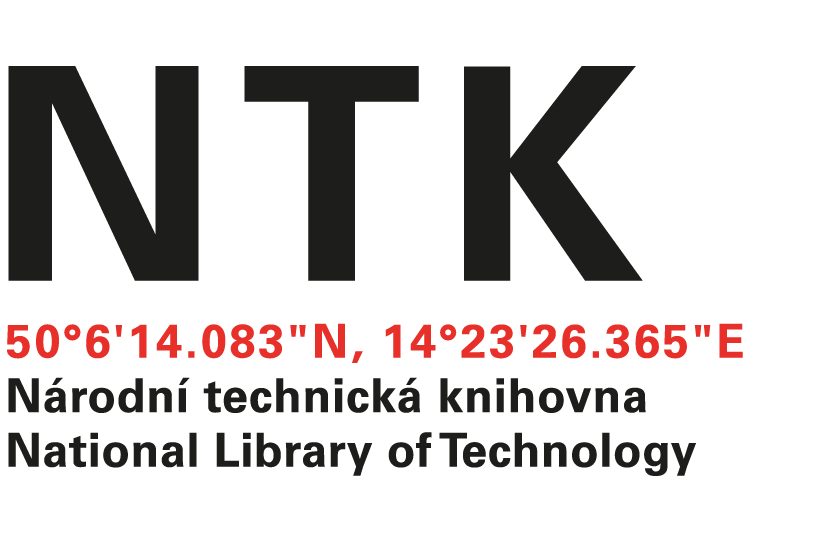 No. 3/AČ/2024/NTKDear, based on your offer from 2023 we order the one-year site license for All ASCE Journals – Online VOL 01-Jan-2024 to 31-Dec-2024: $19 575.  The subscription includes online access to all 35 ASCE Journals from 1983 to the present.Kind regardsxxxxxxxxxxxxelectronic resources librarianCustomer:Supplier:National Library of TechnologyAmerican Society of Civil EngineersTechnická 6/2710Subscription Orders160 80 Prague 6 - DejviceP.O. Box 79162Czech RepublicBaltimore, MD 21279-0162USAID: 61387142VAT: CZ61387142